Ropa – Vocabulario1. Palabrasa) Palabras obligatoriasVe a la página web de una marca de ropa española. Tiene que ser en español. Busca las palabras que se corresponden con las imágenes y escríbelas debajo, siempre con artículo, claro.¡Cuidado! 	la ropa = Kleidung  la prenda, las prendas = Kleidungsstück, Kleidungsstückeb) Mira más en detalle la página web. Busca ahora las palabras necesarias para poder describir tu estilo si todavía es necesario. Haz pequeños dibujos y escribe la palabra. Piensa en la ropa que necesitas para hacer deporte, para las fiestas o para las diferentes estaciones del año (Jahreszeiten). 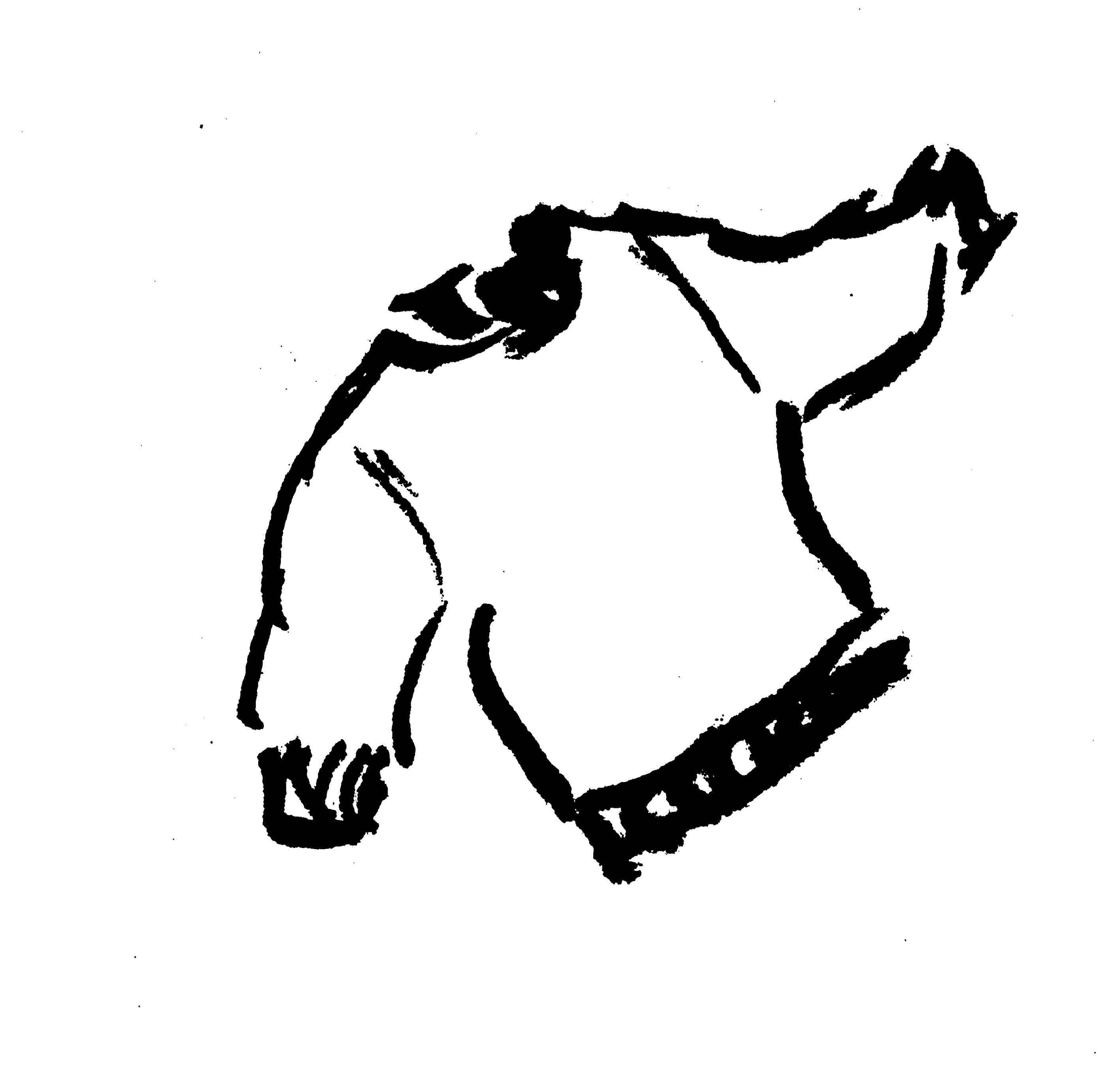 ____________________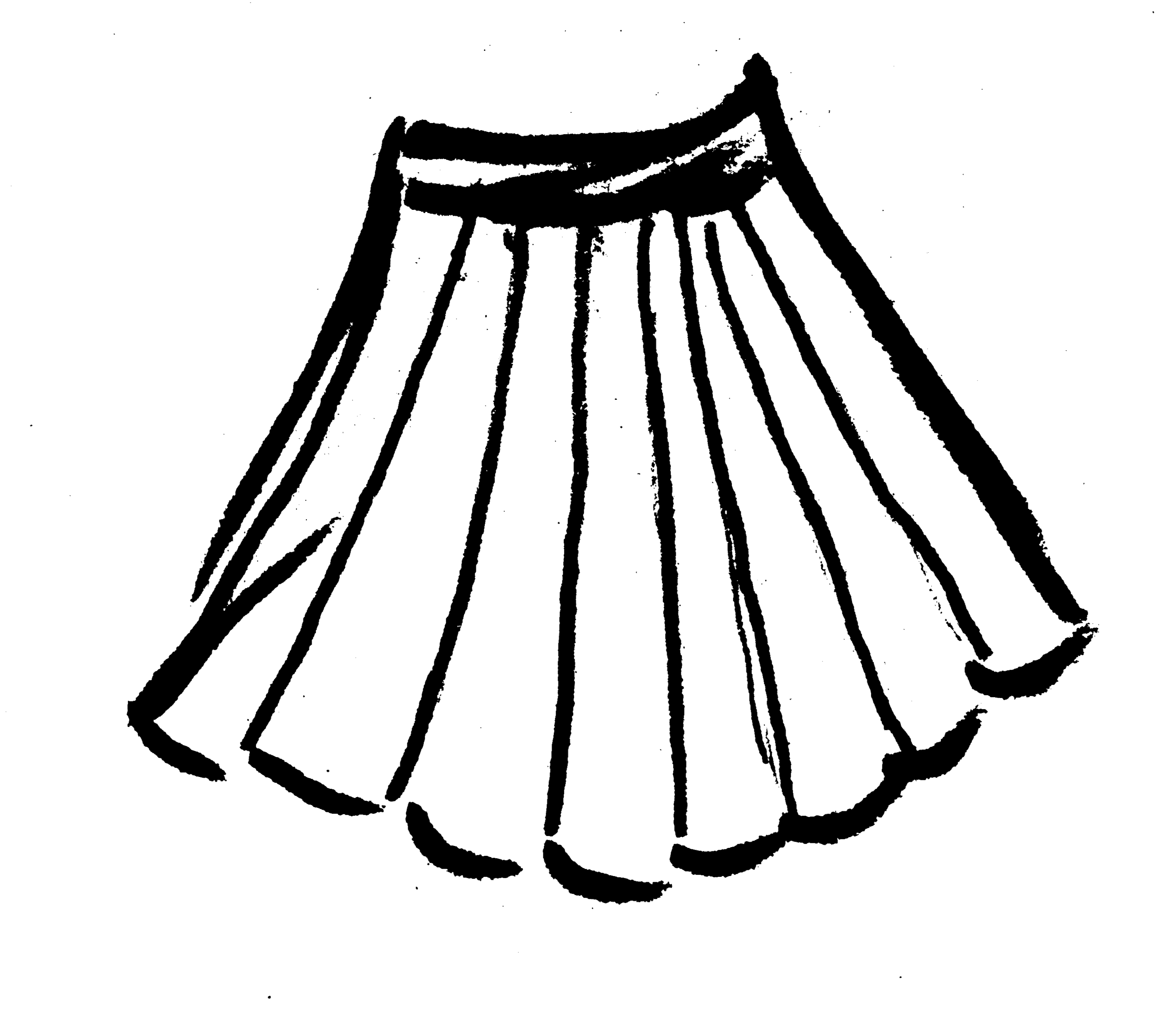 ____________________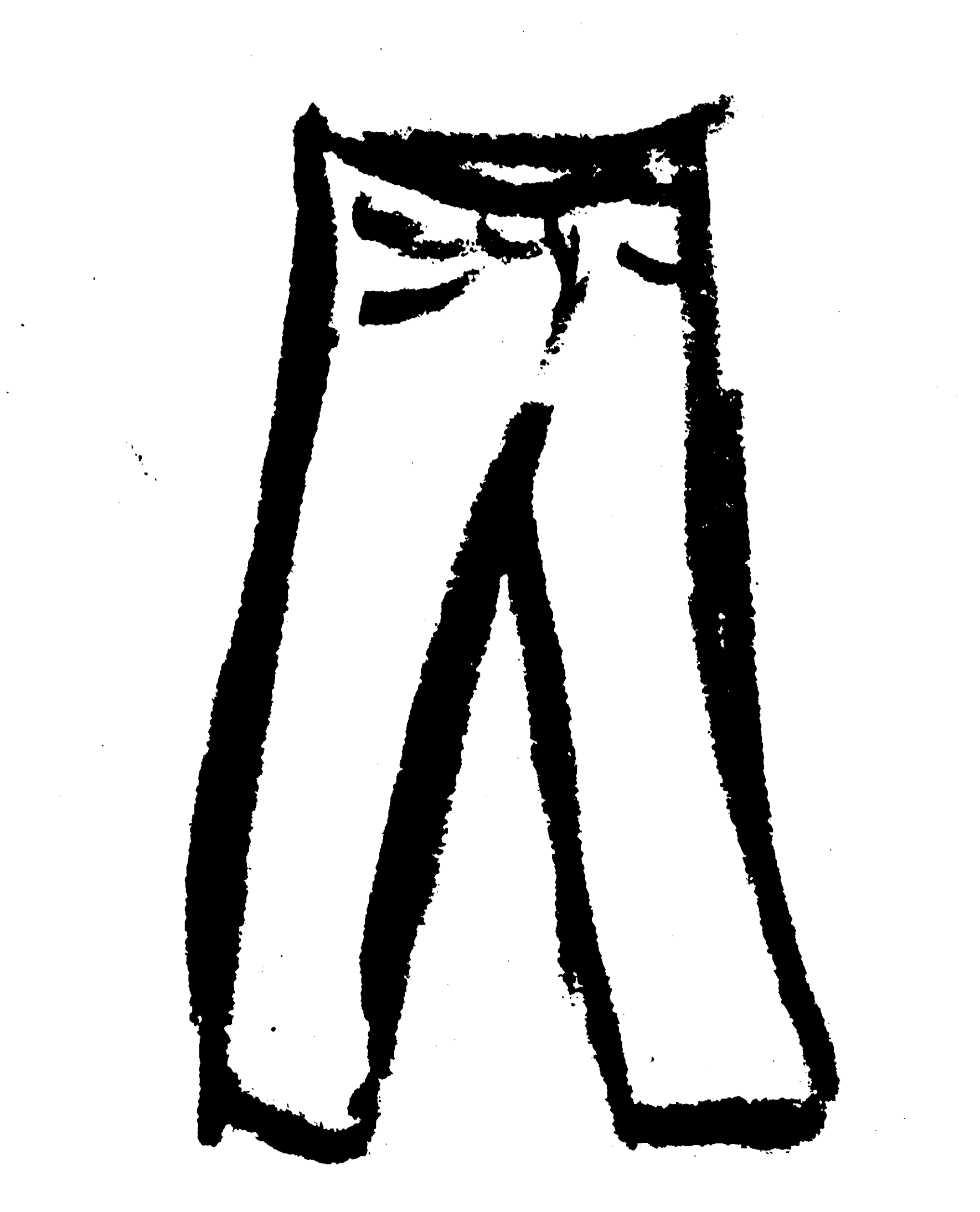 ____________________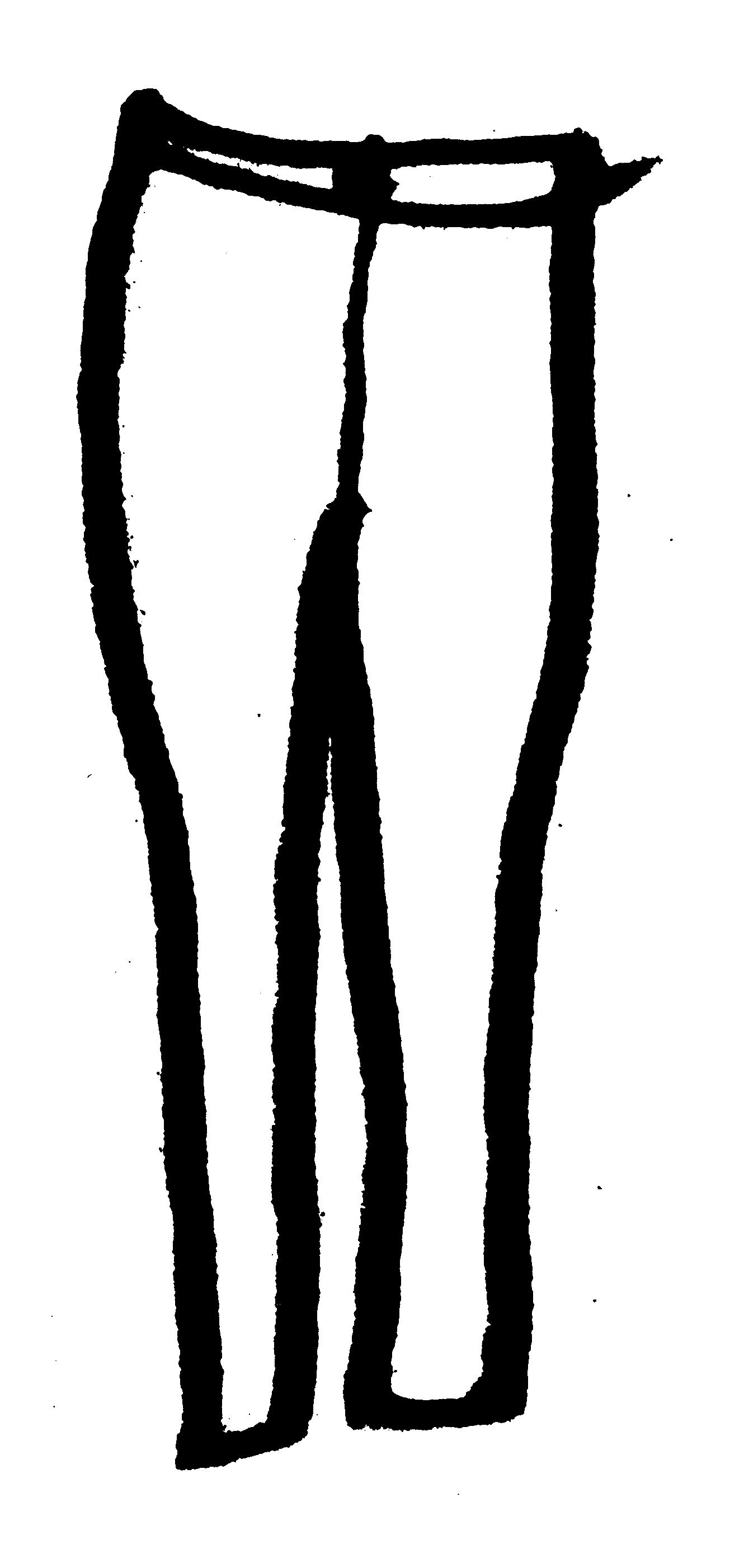 ____________________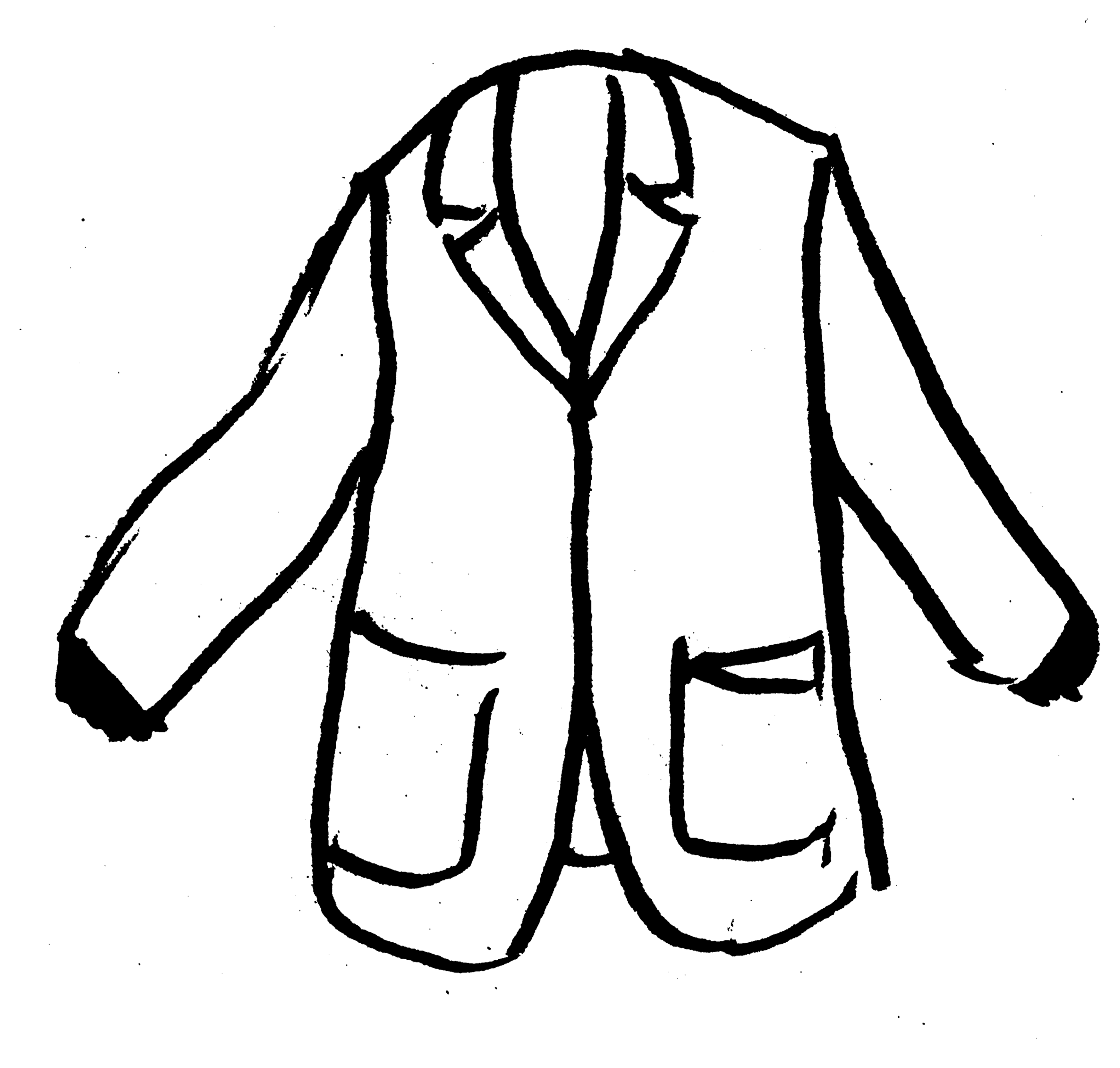 ____________________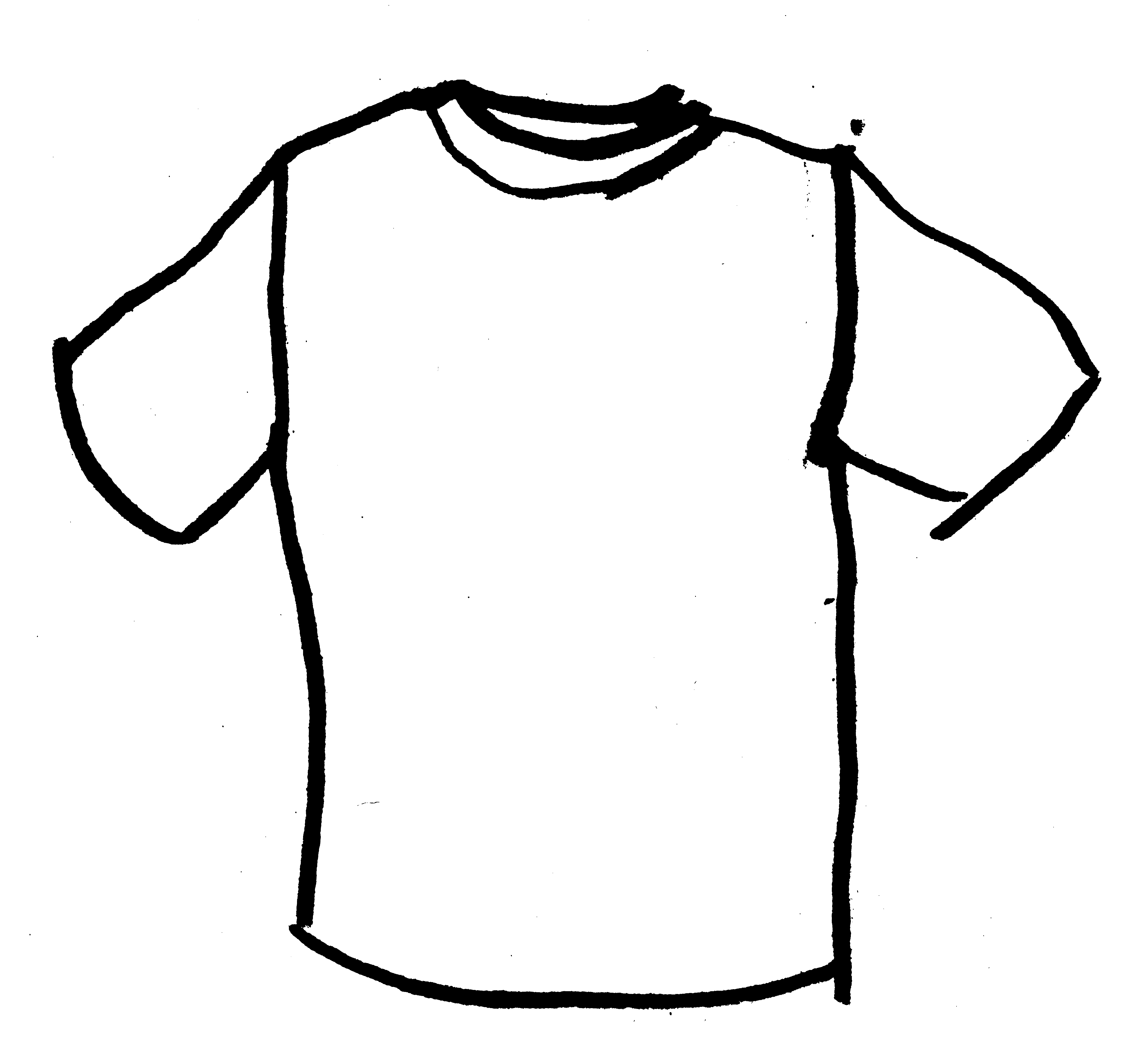 ____________________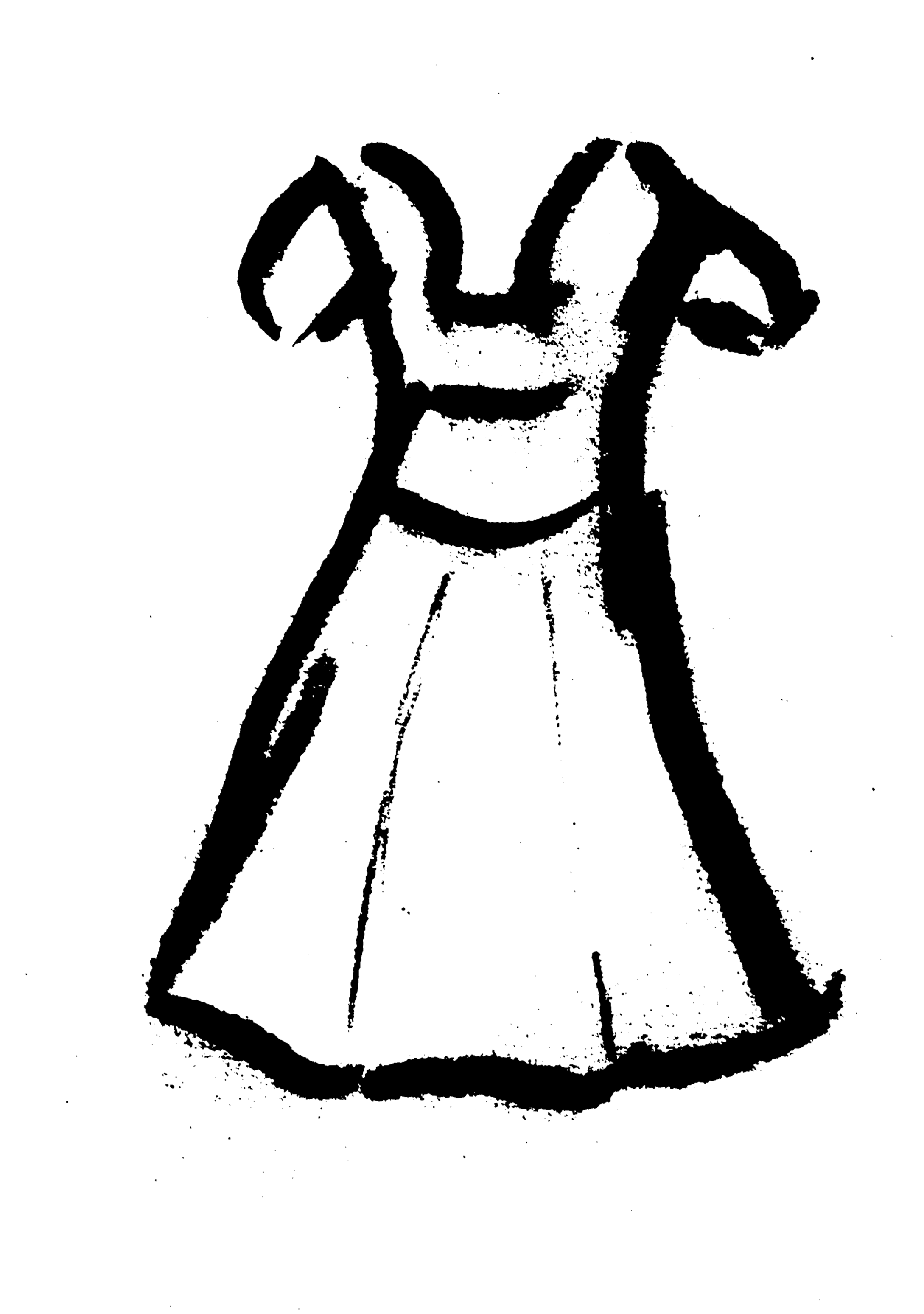 ____________________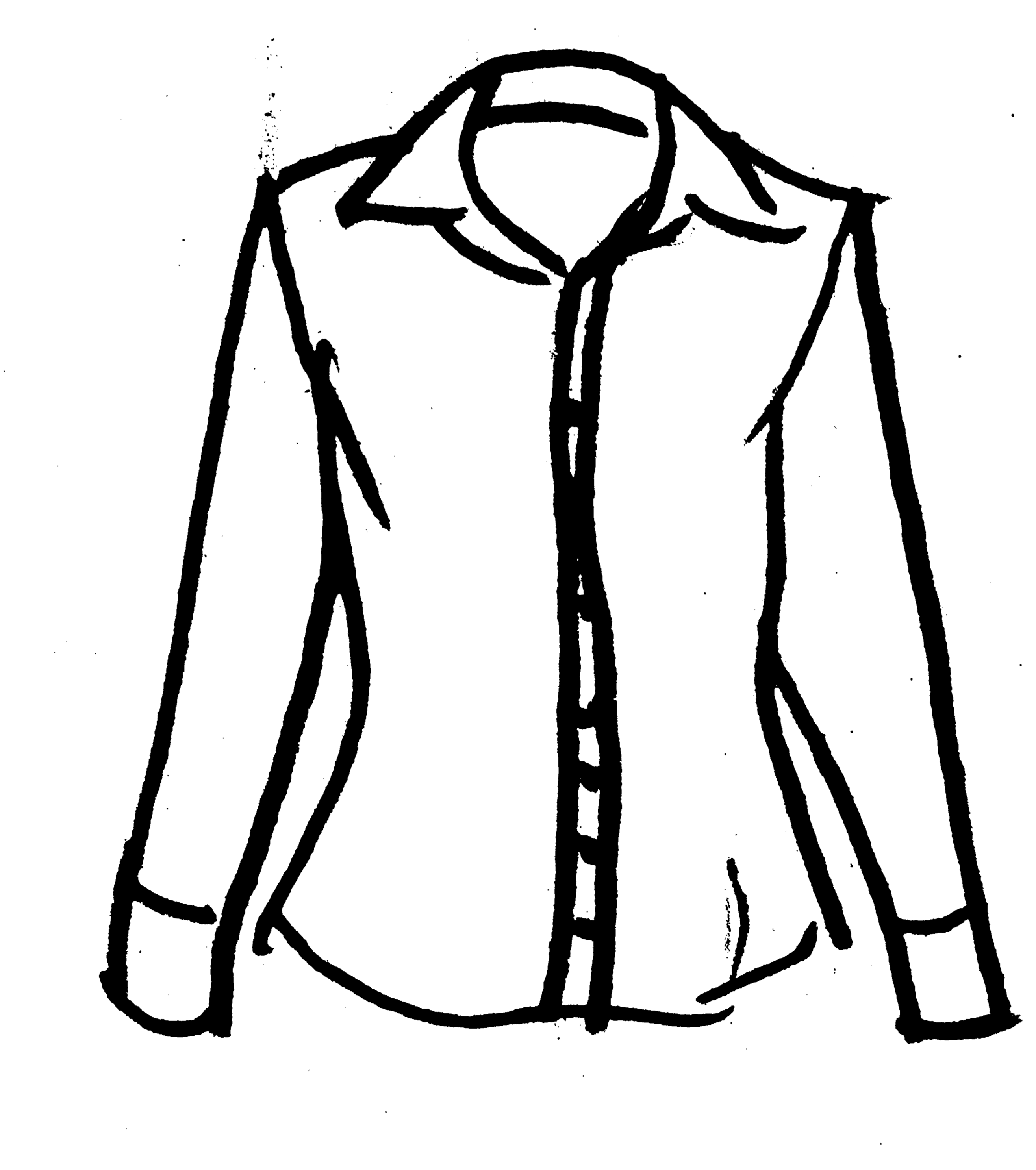 ____________________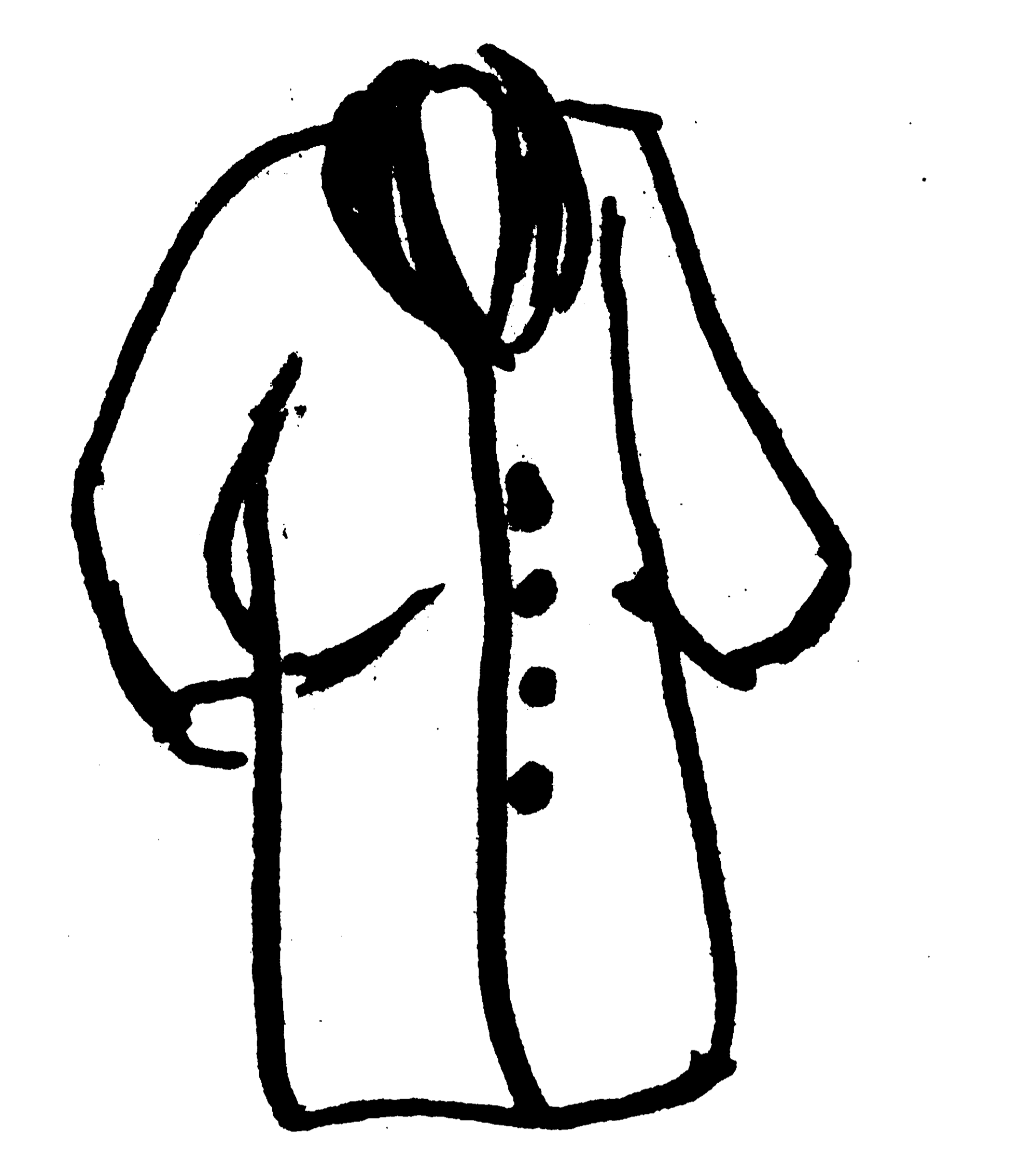 ____________________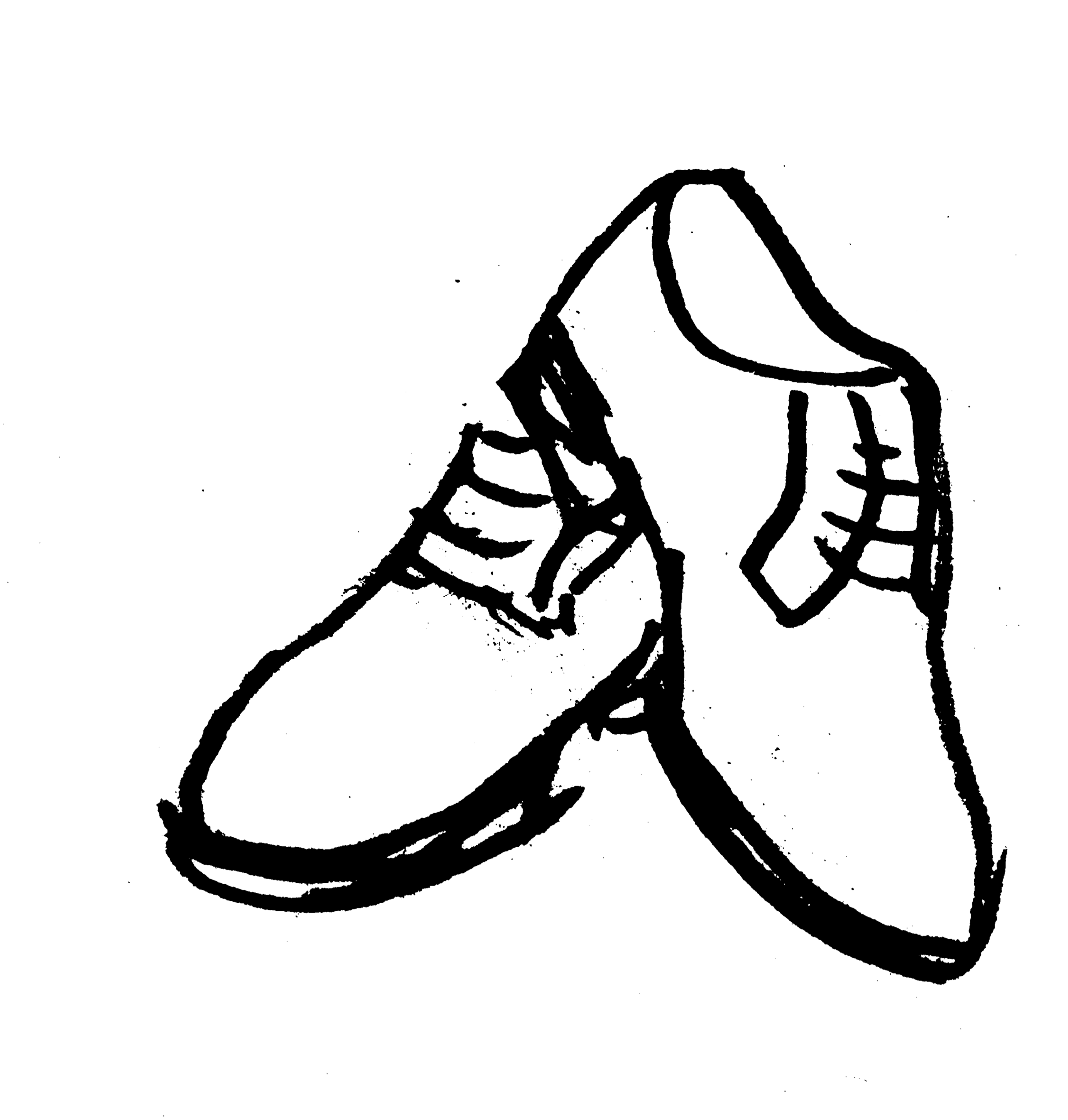 ____________________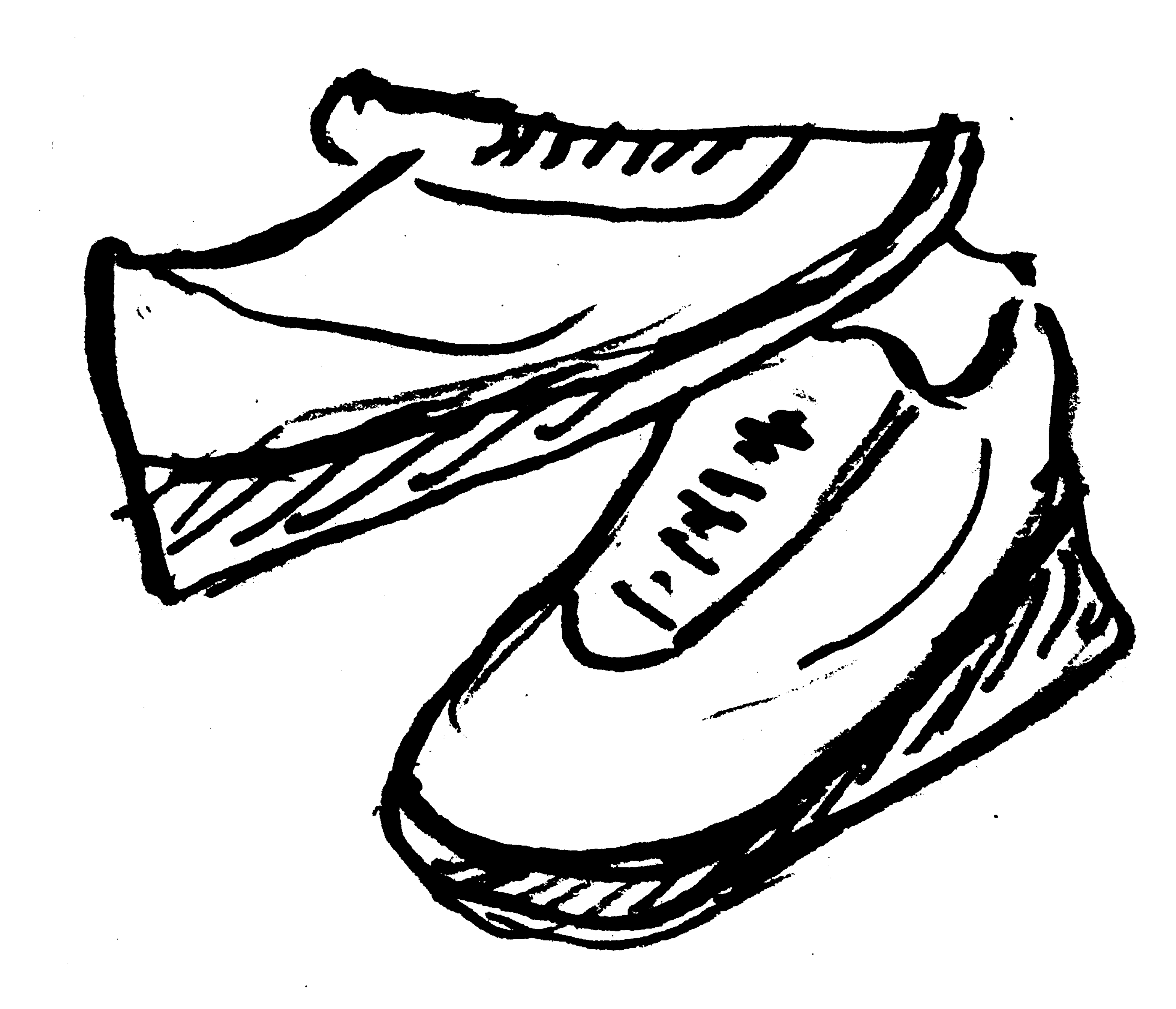 ____________________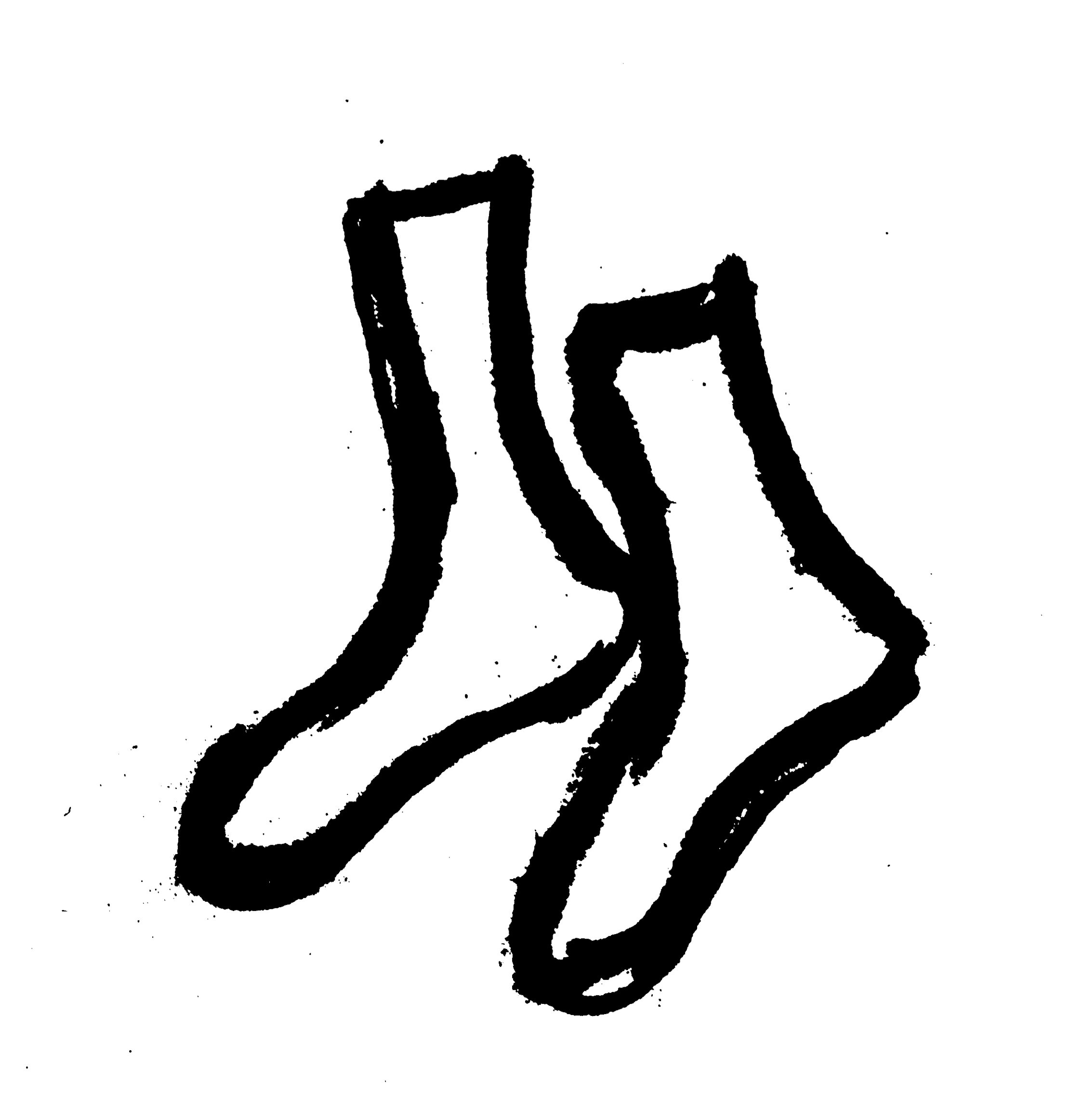 ____________________